№ФИО педагога/ тех.персоналаНаименование организации, должностьФото 3*4Нагрузка и расписание№ приказа и дата назначенияКакую категорию имеет, приказ № дата присвоения, наличие сертификатовСведения о перевдижении по образовательным учреждениям (приказ об увольнении №, дата, куда был трудоустроен)1Айбатырова Жайнагуль Дюсенбаевна Школа-гимназия № 6 имени Абая Кунанбаева города Степногорск, учитель начальных классов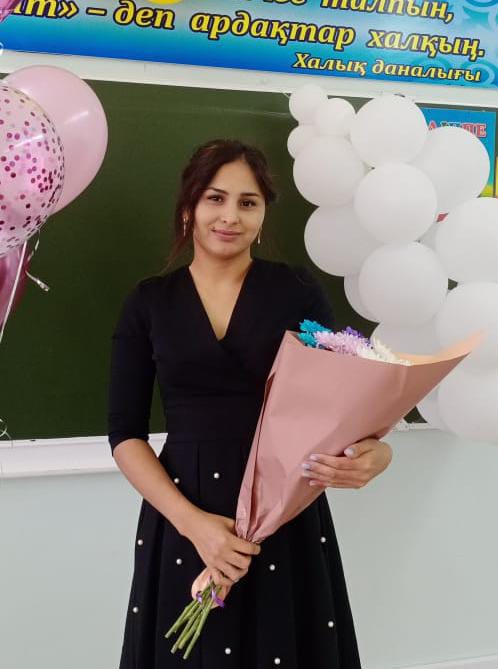 24 часа№ 82 от 31.08.2015педагог-эксперт, №98, 30.06.182Акимова Екатерина ВячеславовнаШкола-гимназия № 6 имени Абая Кунанбаева города Степногорск, учительанглийского языка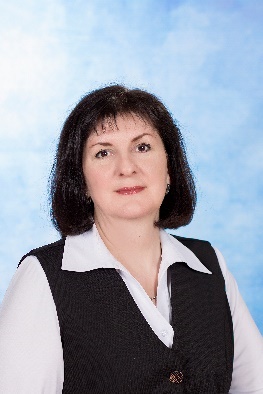 24 часа№201 от 23.08.93педагог-эксперт, №566, 25.12.193Алиева Аида ЫрысбековнаШкола-гимназия № 6 имени Абая Кунанбаева города Степногорск, учительанглийского языка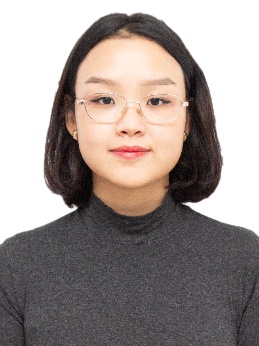 23 часа№93 от 01.09.2023-4Акимкожин Жалғас МаратұлыШкола-гимназия № 6 имени Абая Кунанбаева города Степногорск, Учитель истории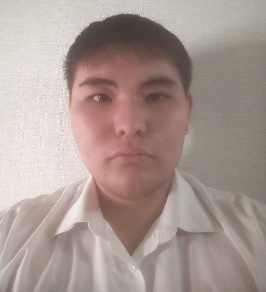 16 часа№97 от 01.09.2023-5Акаев Мирас КумашовичШкола-гимназия № 6 имени Абая Кунанбаева города Степногорск, учительинформатики16 часа№105 от 01.09.2023-6Ахметжанова Баян УлановнаШкола-гимназия № 6 имени Абая Кунанбаева города Степногорск, учитель начальных классов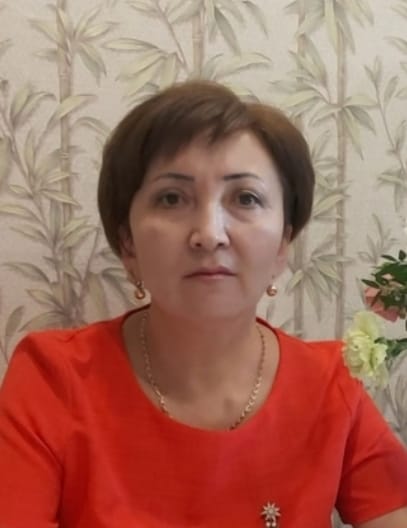 23 часа№163 от 28.08.2017педагог-исследователь, №253, 21.12.187Ахметова Гульбарам КажитаевнаШкола-гимназия № 6 имени Абая Кунанбаева города Степногорск, учительистории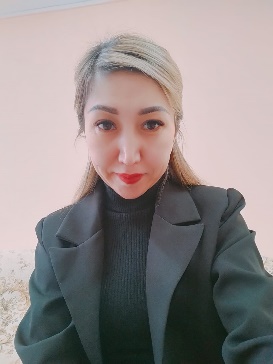 24 часа№140 от 19.08.2021педагог-модератор, №195, 18.08.238Алдан Еркебулан АянулыШкола-гимназия № 6 имени Абая Кунанбаева города Степногорск, учитель географии16 часа№99 от 01.09.2023-9Армис Жансая КенжебаевнаШкола-гимназия № 6 имени Абая Кунанбаева города Степногорск, учительказахского языка и литературы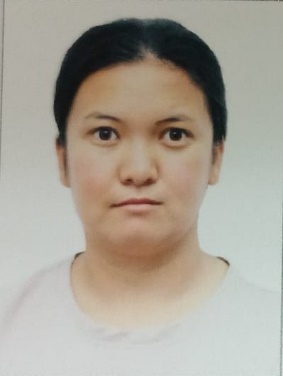 26 часа№110 от 01.09.2023педагог-модератор, №195, 18.08.2310Аяған Нұржан АлдоңғарұлыШкола-гимназия № 6 имени Абая Кунанбаева города Степногорск, учительистории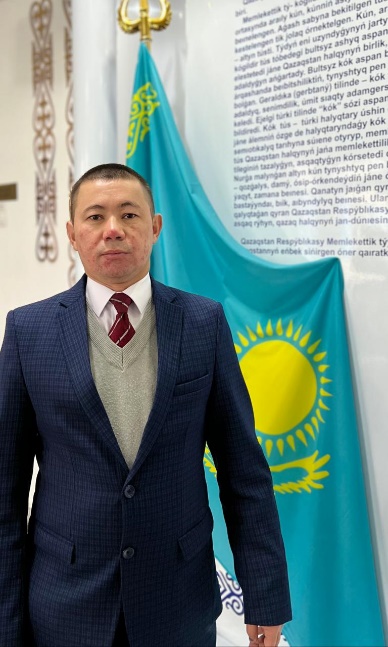 16,5 часа№98 от 01.09.2023педагог-исследователь, №98, 30.06.2311Балгожина Анар МуратовнаШкола-гимназия № 6 имени Абая Кунанбаева города Степногорск, учительистории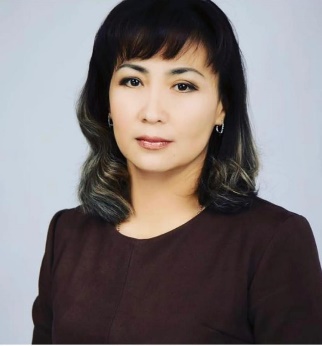 30 часа№108 от 01.09.2023педагог-модератор, №195, 18.08.2312Батанина Ирина ЮрьевнаШкола-гимназия № 6 имени Абая Кунанбаева города Степногорск, учитель музыка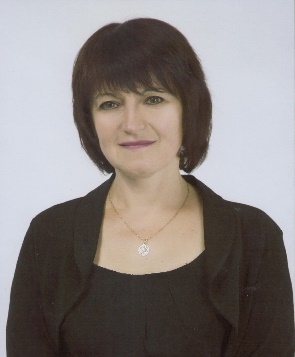 18 часа№162 от 29.08.1995педагог-исследователь, №68, 12.07.2113Башлыкова Оксана МихайловнаШкола-гимназия № 6 имени Абая Кунанбаева города Степногорск, учительанглийского языка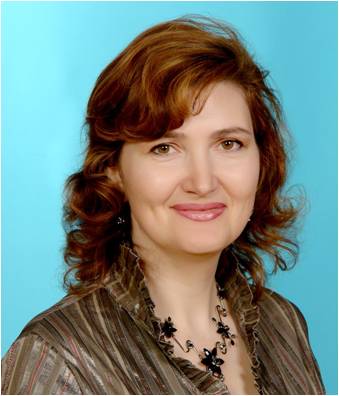 24 часа№158 от 23.08.1995педагог-исследователь, №149, 15.07.1914Бейсенбаева Айтжамал КаирбековнаШкола-гимназия № 6 имени Абая Кунанбаева города Степногорск, учитель начальных классов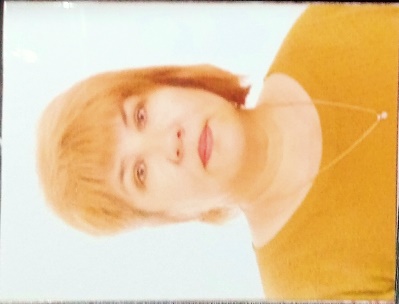 23 часаприказ №162 от 28.08.2017педагог-исследователь, №253, 21.12.1815Борисова Евгения ВладимировнаШкола-гимназия № 6 имени Абая Кунанбаева города Степногорск, учитель физики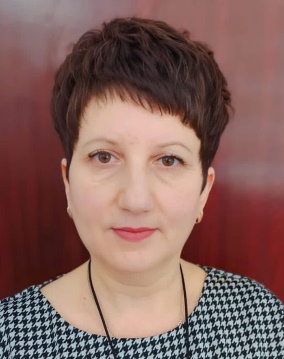 26 часа№179 от 31.08.2018педагог-исследователь, №253, 21.12.1816Блялова Назгуль АлхановнаШкола-гимназия № 6 имени Абая Кунанбаева города Степногорск, учительказахского языка и литературы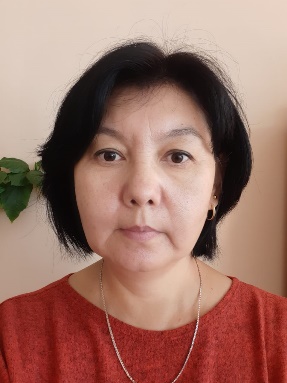 29 часа№144 от 28.08.2019педагог-эксперт, №205, 14.08.2017Васина Алла ВладимировнаШкола-гимназия № 6 имени Абая Кунанбаева города Степногорск, учитель математики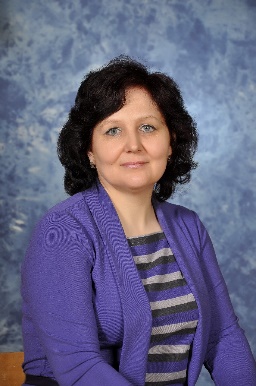 15 часа№ 120 от 25.11.1986первый, №81, 17.05.2118Вишнякова Оксана ЛеонидовнаШкола-гимназия № 6 имени Абая Кунанбаева города Степногорск, учитель начальных классов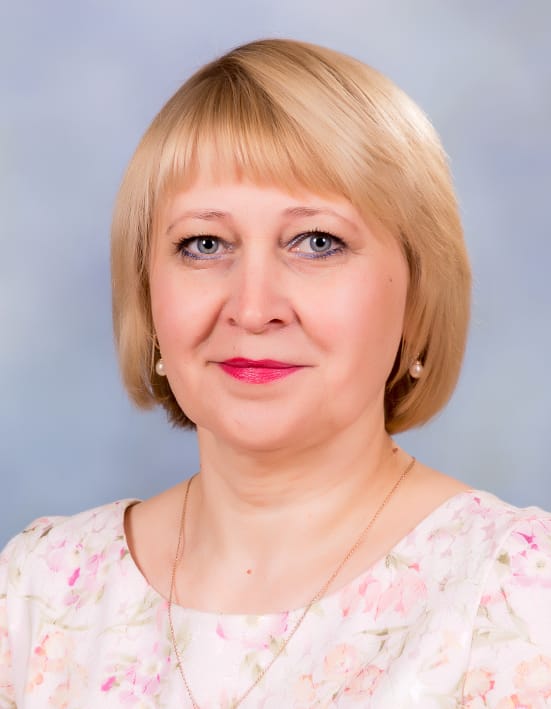 23 часа№ 354 от 15.08.1994педагог-исследователь, №253, 21.12.1819Гетманова Елена ВладимировнаШкола-гимназия № 6 имени Абая Кунанбаева города Степногорск, учитель начальных классов23 часа№ 24 от 29.08.2012педагог-эксперт, №566, 25.12.1920Галех Елена ЮрьевнаШкола-гимназия № 6 имени Абая Кунанбаева города Степногорск, учительанглийского языка20 часа№124 от 17.08.1981-21Гоголева Анжела ИвановнаШкола-гимназия № 6 имени Абая Кунанбаева города Степногорск, учитель самопознании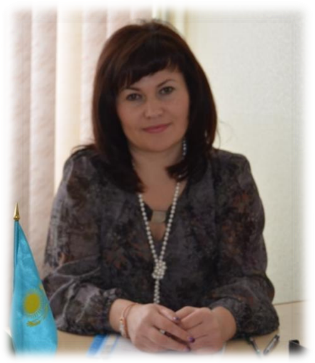 11,5 часа№149 от 02.09.2019педагог-исследователь, №68, 12.07.2122Добрынина Наталья ПетровнаШкола-гимназия № 6 имени Абая Кунанбаева города Степногорск, учитель русского языка и литературы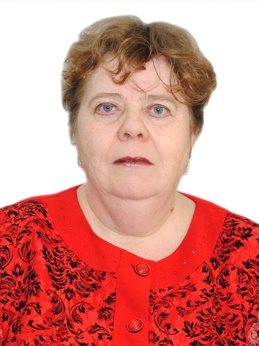 14 часа№ 130 от 26.08.2008-23Дәуірбек ҚарлығашШкола-гимназия № 6 имени Абая Кунанбаева города Степногорск, учитель начальных классов23,5 часа№40 от 28.03.2023-24Дошумова Акмарал БолатовнаШкола-гимназия № 6 имени Абая Кунанбаева города Степногорск, учительказахского языка и литературы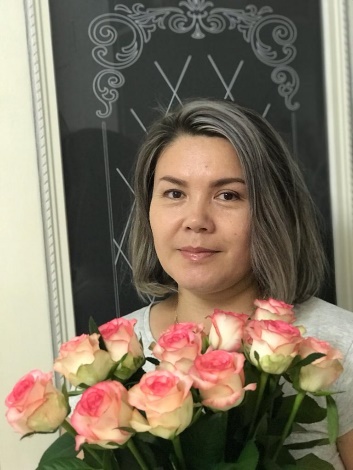 24 часа№160 от 31.08.2022педагог-модератор, №195, 18.08.2325Дуйсембина Гулизат Тулегеновнаучительанглийского языка24 часа№142 от 28.08.2019педагог-эксперт, №325, 02.08.1826Егоров Денис НиколаевичШкола-гимназия № 6 имени Абая Кунанбаева города Степногорск, Зам рук по ВР1 ставка№3 л/с от 28.08.2018-27Ержанова Карина ЖанатовнаШкола-гимназия № 6 имени Абая Кунанбаева города Степногорск, учитель начальных классов24 часа№ 151 от 22.08.2022-28Есембаева Дана СериковнаШкола-гимназия № 6 имени Абая Кунанбаева города Степногорск, учитель русского языка и литературы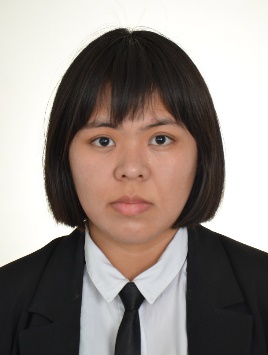 23 часа№109 от 01.09.2023-29Жапарова Меруерт ДюсенбаевнаШкола-гимназия № 6 имени Абая Кунанбаева города Степногорск, учитель начальных классов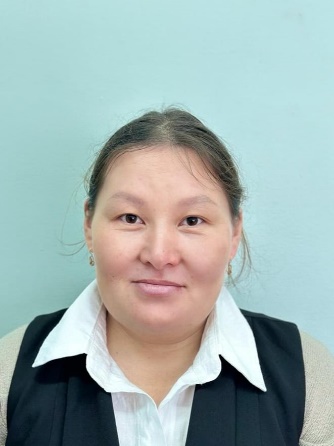 26 часа№157 от 28.08.2017педагог-эксперт, №98, 30.06.1830Желева Наталья Алексеевна Школа-гимназия № 6 имени Абая Кунанбаева города Степногорск, учитель начальных классов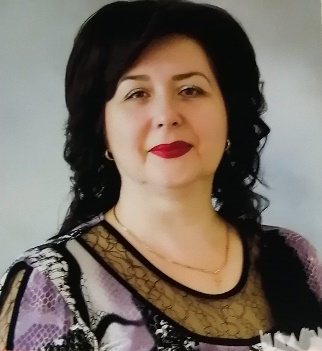 23 часа№ 143 от 13.09.2016педагог-эксперт, №570, 25.12.1831Жиенбаев Испан ЖунусовичШкола-гимназия № 6 имени Абая Кунанбаева города Степногорск, руководитель1 ставка№265 от 27.08.2022педагог-эксперт, №566, 25.12.1932Жумадилова Гульбагила ЖангурбаевнаШкола-гимназия № 6 имени Абая Кунанбаева города Степногорск, учительказахского языка и литературы28 часа№32 от 01.09.2015педагог-эксперт, №317, 30.12.2033Жуковская  Татьяна Станиславовна Школа-гимназия № 6 имени Абая Кунанбаева города Степногорск, Зам. рук по УВР, учитель начальных классов20 часа№ 17 от 03.08.2012педагог-исследователь, №253, 21.12.1834Жунусова Рахия ЖолдыбаевнаШкола-гимназия № 6 имени Абая Кунанбаева города Степногорск, учитель русского языка и литературы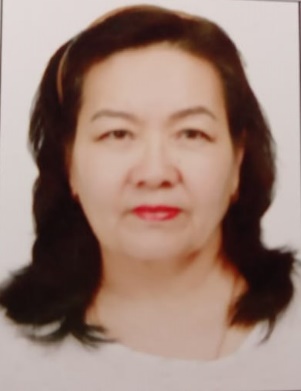 28 часа№ 29 от 14.09.2007педагог-эксперт, №16, 05.03.2335Заболотняя Ольга АнатольевнаШкола-гимназия № 6 имени Абая Кунанбаева города Степногорск, учитель начальных классов21,5 часа№ 110 от 25.08.2003педагог-эксперт, №570, 25.12.1836Гончарова Анастасия СергеевнаШкола-гимназия № 6 имени Абая Кунанбаева города Степногорск, учитель русского языка и литературы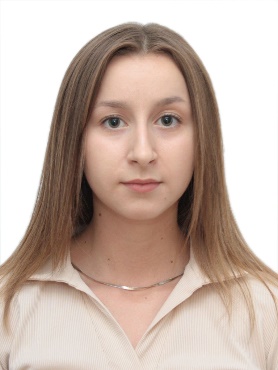 24 часа№95 от 01.09.2023-37Ибраев Рахимжан МахсатовичШкола-гимназия № 6 имени Абая Кунанбаева города Степногорск, учитель музыки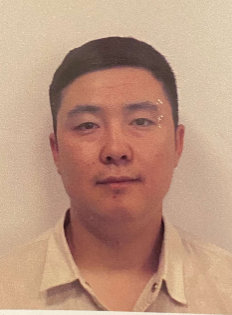 17 часа№157 от 24.08.2022-38Қуаныш Қуат СәтбекұлыШкола-гимназия № 6 имени Абая Кунанбаева города Степногорск, учитель химии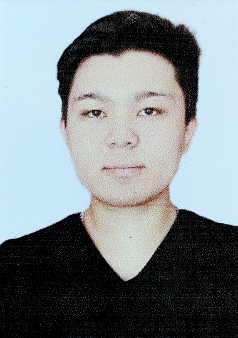 27 часа№107 от 01.09.2023-39Кабиденов Бахтияр ЕрболатовичШкола-гимназия № 6 имени Абая Кунанбаева города Степногорск, учитель биологии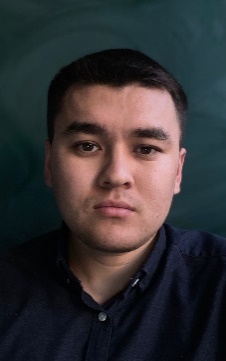 27 часа№155 от 23.08.2022педагог-модератор, №183, 01.08.2240Капезова Батима АмаржановнаШкола-гимназия № 6 имени Абая Кунанбаева города Степногорск, учитель начальных классов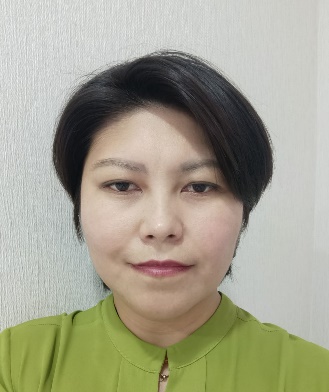 24 часа№116 л/с от 14.08.2020педагог-эксперт, №325, 27.07.1941Кайркенова Гуля КаиролловнаШкола-гимназия № 6 имени Абая Кунанбаева города Степногорск, учитель русского языка и литературы25 часа№ 37 от 31.08.2014педагог-исследователь, №253, 21.12.1842Картабаева Шынар БалтабаевнаШкола-гимназия № 6 имени Абая Кунанбаева города Степногорск, учитель физики и информатики21 часа№161 от 01.09.2021педагог-эксперт (инфо), №1073, 31.12.2043Касенова Гульжамал КенесовнаШкола-гимназия № 6 имени Абая Кунанбаева города Степногорск, учительказахского языка и литературы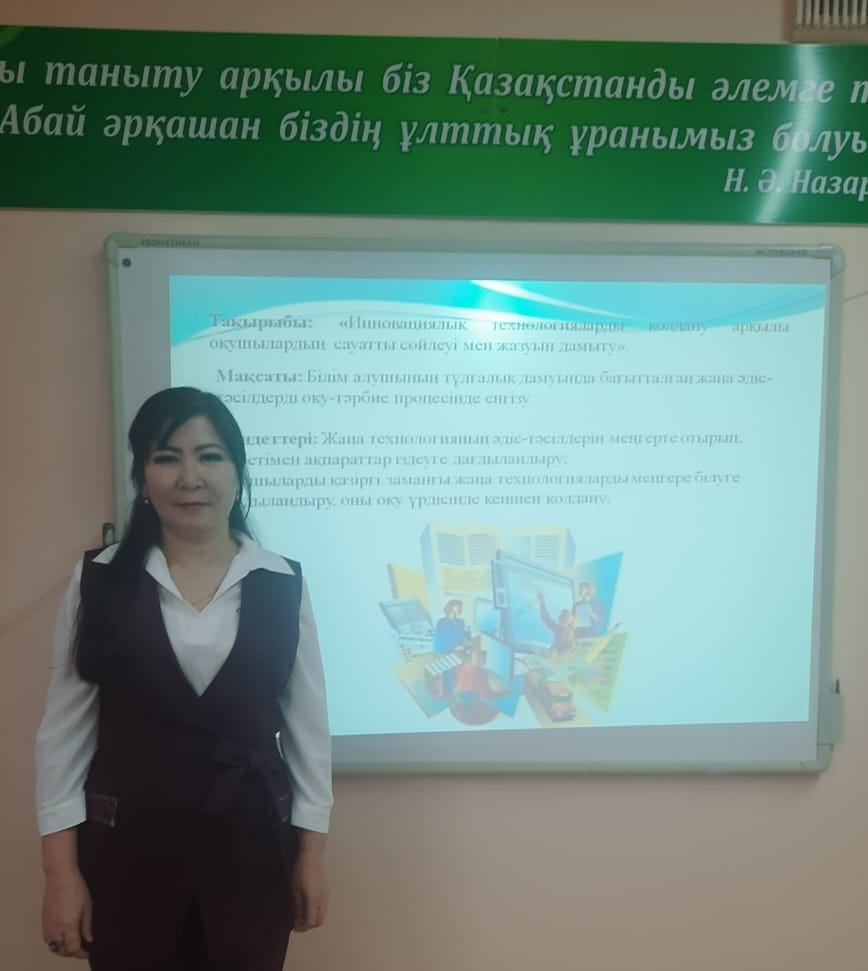 27 часа№ 20 от 03.09.2007педагог-исследователь, №253, 21.12.1844Касенова Рысжан МайкеновнаШкола-гимназия № 6 имени Абая Кунанбаева города Степногорск, учительгеографии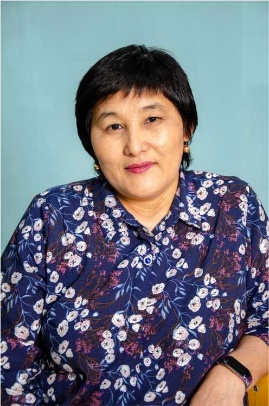 28 часа№ 156 л/с от 28.08.2017педагог-исследователь, №253, 21.12.1845Кинцель Александр ЕвгеньевичШкола-гимназия № 6 имени Абая Кунанбаева города Степногорск, учитель биологии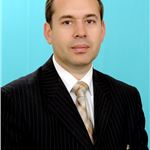 28 часа№ 80 от 26.08.2002педагог-мастер, №297, 25.09.23 (НВтП)педагог-мастер, №253, 21.12.201846Кинцель Наталья ВасильевнаШкола-гимназия № 6 имени Абая Кунанбаева города Степногорск, учительанглийского языка26 часа№79 от 26.08.2002педагог-исследователь, №297, 25.09.2347Қойбағар Гүлжаз ЖауынбайқызыШкола-гимназия № 6 имени Абая Кунанбаева города Степногорск, учительматематики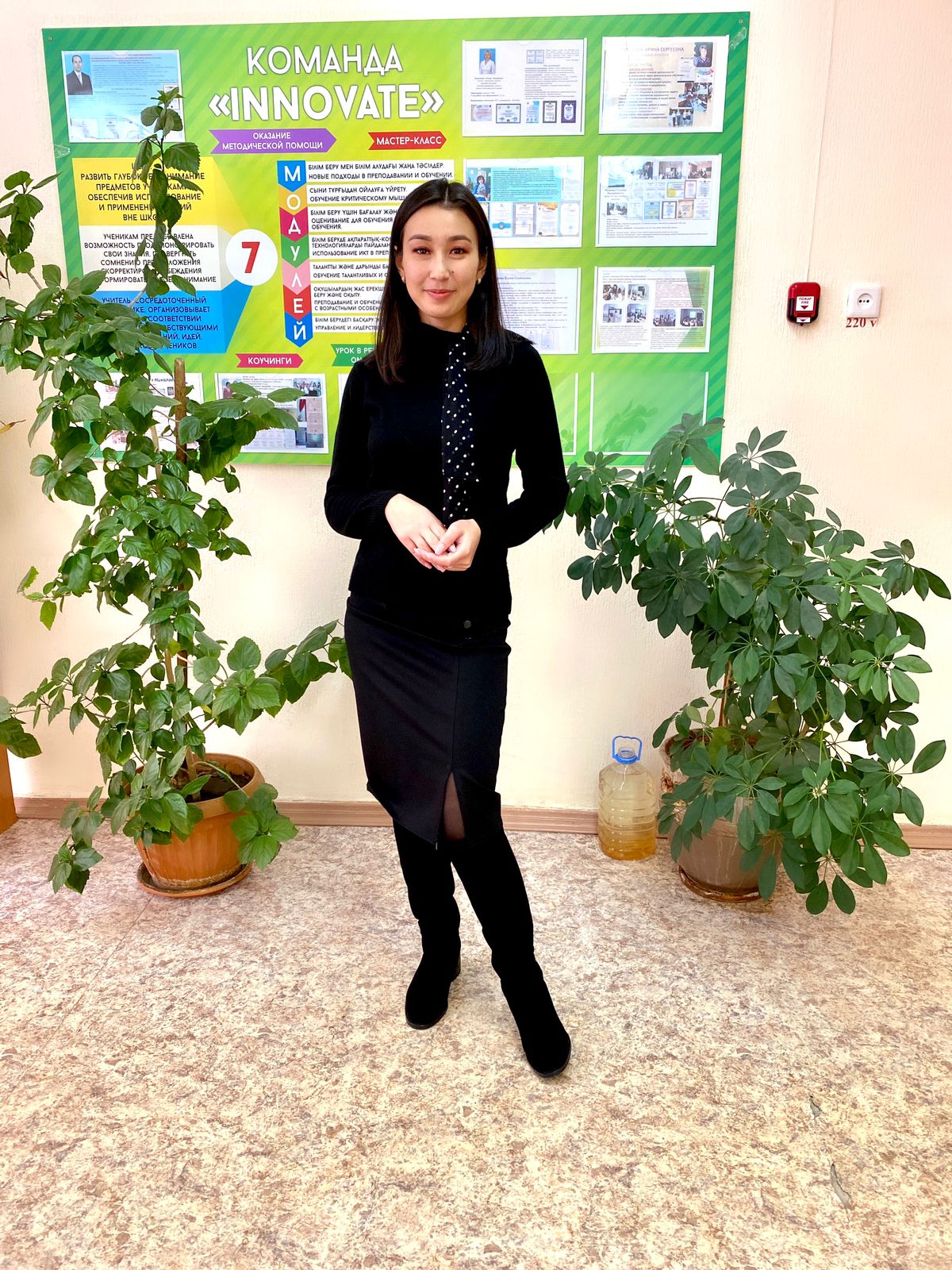 30 часа№160 от 01.09.2021педагог-модератор, №232, 03.12.2148Койшибаева Самал РамазановнаШкола-гимназия № 6 имени Абая Кунанбаева города Степногорск, учительматематики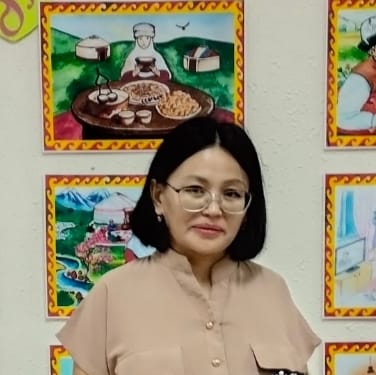 32 часа№160 от 31.08.2022педагог49Колдомов Александр СергеевичШкола-гимназия № 6 имени Абая Кунанбаева города Степногорск, учитель русского языка и литературы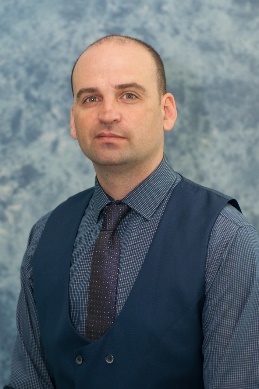 26 часа№172 от 01.09.2021педагог-модератор, №240, 24.12.1850Костенко Лидия АлександровнаШкола-гимназия № 6 имени Абая Кунанбаева города Степногорск, учитель начальных классов24 часа№158 от 24.08.2022педагог-эксперт, №566, 25.12.1951Котов Иван ВладимировичШкола-гимназия № 6 имени Абая Кунанбаева города Степногорск, учитель худ.труда28 часа№ 03 от 29.08.2017педагог-модератор, №182, 22.12.2052Кондратова Елена МихайловнаШкола-гимназия № 6 имени Абая Кунанбаева города Степногорск, учитель начальных классов28 часа№ 82 от  04.05.1995педагог-исследователь, №68, 12.07.2153Кошеметова Рымкул КаукарбаевнаШкола-гимназия № 6 имени Абая Кунанбаева города Степногорск, Зам. дир по УВР, учитель начальных классов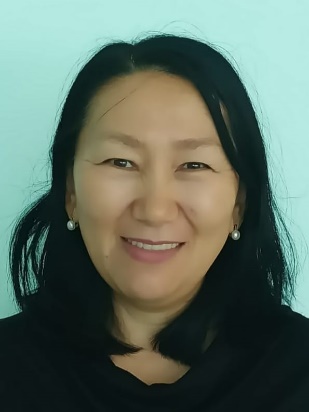 25 часа№156 от 11.08.2014педагог-исследователь, №98, 30.06.2354Крупко Татьяна ЕвгеньевнаШкола-гимназия № 6 имени Абая Кунанбаева города Степногорск, учитель начальных классов23 часа№20 от  29.08.2012педагог-исследователь, №253, 21.12.1855Кудаева Юлия ИвановнаШкола-гимназия № 6 имени Абая Кунанбаева города Степногорск, учительинформатики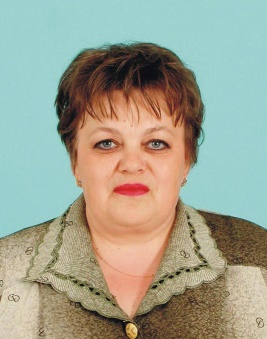 16 часа№83 от 30.08.1990-56Каирбекова Камила НурбековнаШкола-гимназия № 6 имени Абая Кунанбаева города Степногорск, педагог-психолог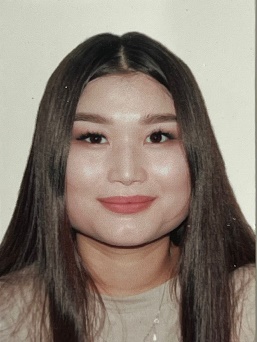 16 часа№92 от 01.09.2023-57Кун Анастасия АлександровнаШкола-гимназия № 6 имени Абая Кунанбаева города Степногорск, учитель-логопед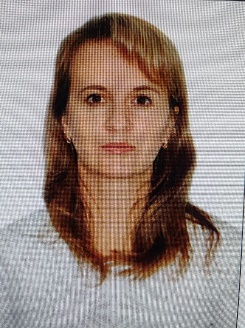 16 часа№140 от 28.08.2019педагог-эксперт, №566, 25.12.1958Кусембаева Асемгуль КуатбековнаШкола-гимназия № 6 имени Абая Кунанбаева города Степногорск, учитель начальных классов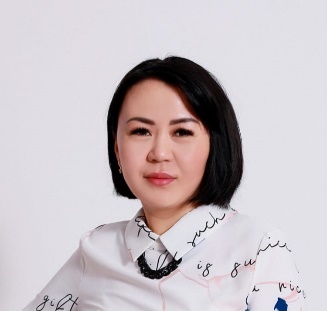 24 часа№152 от 22.08.2022педагог-модератор, №15а, 18.06.2159Буллаева Асанали СерікұлыШкола-гимназия № 6 имени Абая Кунанбаева города Степногорск, учитель химии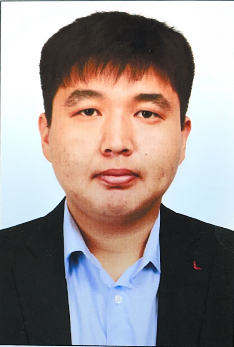 24 часа№103 от 01.09.2023-60Лябаева Алия СабитовнаШкола-гимназия № 6 имени Абая Кунанбаева города Степногорск, Зам.рук. по УВР. Учительказахского языка и литературы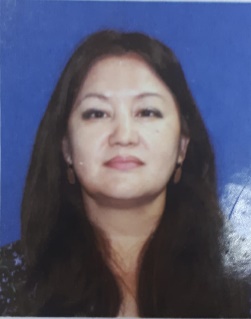 24 часа№145 от 29.08.2019педагог-исследователь, №256, 31.12.1961Макеева Бибигуль ЖумабековнаШкола-гимназия № 6 имени Абая Кунанбаева города Степногорск, учительказахского языка и литературы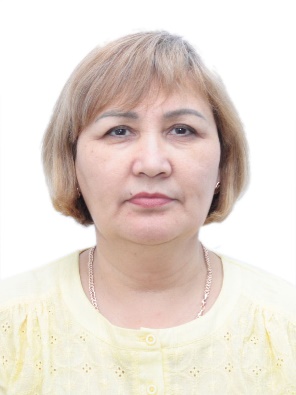 28 часа№ 132 от 04.12.1995педагог-исследователь, №253, 21.12.1862Машкенова Замзагуль БоранбаевнаШкола-гимназия № 6 имени Абая Кунанбаева города Степногорск, учитель начальных классов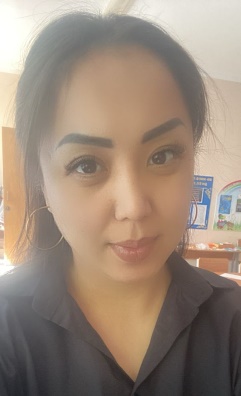 21,5 часа№143 от 28.08.2019педагог-модератор, №261, 29.12.1863Муканова Гульмира КадырбеккызыШкола-гимназия № 6 имени Абая Кунанбаева города Степногорск, учительказахского языка и литературы28 часа№ 174 от 11.08.1992педагог-исследователь, №253, 21.12.1864Муканова Молдир КуатбековнаШкола-гимназия № 6 имени Абая Кунанбаева города Степногорск, учительинформатики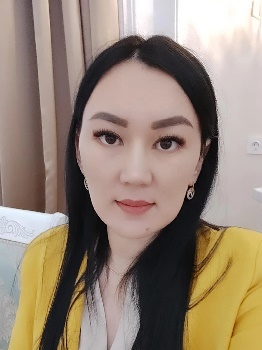 26 часа№141 от 28.08.2019педагог-модератор, №102, 02.06.2165Миллер Ирина АдольфовнаШкола-гимназия № 6 имени Абая Кунанбаева города Степногорск, учитель начальных классов23 часа№108 л/с от 30.07.2020педагог-исследователь, №149, 15.07.1966Науменко Евгения ВладимировнаШкола-гимназия № 6 имени Абая Кунанбаева города Степногорск, учитель начальных классов23 часа№ 35 от 28.08.2013педагог-исследователь, №253, 21.12.1867Наргужинова Айгуль НурмухамбетовнаШкола-гимназия № 6 имени Абая Кунанбаева города Степногорск, учитель каз. яз и литература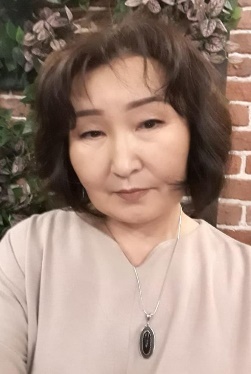 27 часа№108 л/с от 30.07.2020педагог-эксперт, №325, 27.07.1968Турахова Ару ТурарқызыШкола-гимназия № 6 имени Абая Кунанбаева города Степногорск, учитель начальных классов24 часа-69Осадчая Валентина ВасильевнаШкола-гимназия № 6 имени Абая Кунанбаева города Степногорск, учительанглийского языка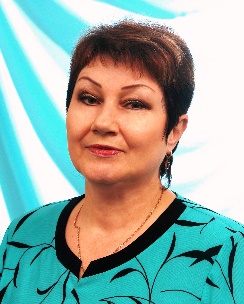 25 часа№234 от 01.09.1984педагог-исследователь, №253, 21.12.1870Погромская Лариса НиколаевнаШкола-гимназия № 6 имени Абая Кунанбаева города Степногорск, учительистории27 часа№30 от 29.08.2015педагог-исследователь, №253, 21.12.1871Польченко Надежда МихайловнаШкола-гимназия № 6 имени Абая Кунанбаева города Степногорск, учительанглийского языка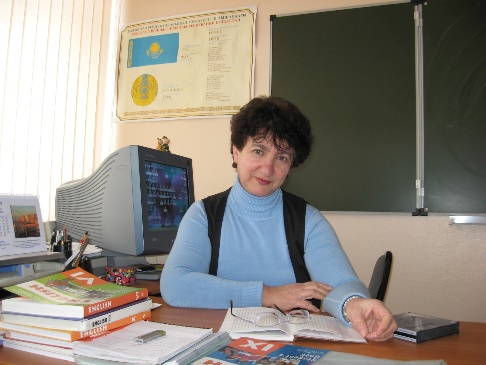 23 часа№115 от 30.08.1997педагог-исследователь, №149, 15.07.1972Решетникова Светлана ЛеонидовнаШкола-гимназия № 6 имени Абая Кунанбаева города Степногорск, учительматематики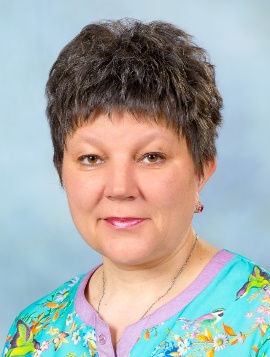 32 часа№ 45 от 02.09.2013педагог-исследователь, №149, 15.07.1973Ромазанов Бахтияр АманжоловичШкола-гимназия № 6 имени Абая Кунанбаева города Степногорск, учительфизической культуры24 часа№124 от  01.09.2016-74Рудская Лилия НиколаевнаШкола-гимназия № 6 имени Абая Кунанбаева города Степногорск, учительанглийского языка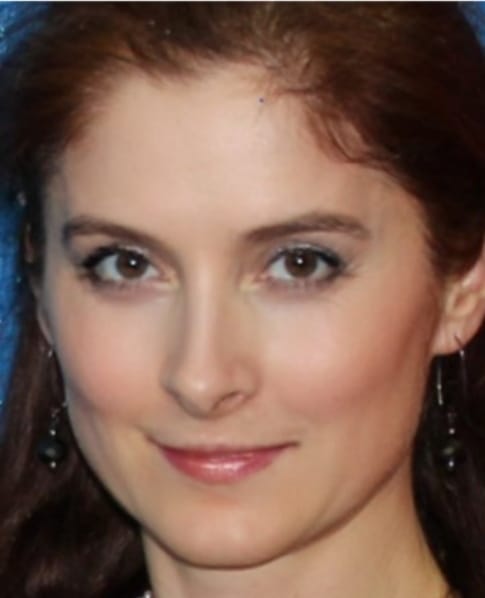 25 часа№115 от 01.09.1996педагог-эксперт, №570, 25.12.1875Салимов Марат КабиулыШкола-гимназия № 6 имени Абая Кунанбаева города Степногорск, учительфизической культуры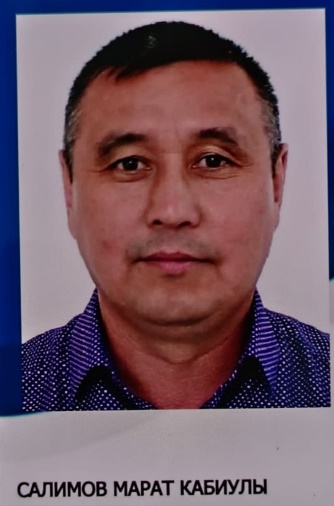 24 часа№29 от 31.08.2015педагог-эксперт, №566, 25.12.1976Смайлова Гульнар ЖумабайевнаШкола-гимназия № 6 имени Абая Кунанбаева города Степногорск, Педагог-психолог16 часа№109 л/с от 30.07.2020 второй, №137/1, 01.09.2077Сейденов Балабек ОмарбековичШкола-гимназия № 6 имени Абая Кунанбаева города Степногорск, учительфизической культуры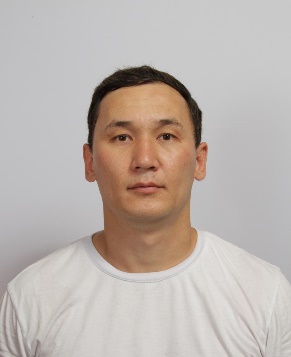 21 часа№133 от 21.08.2019педагог-модератор, №182, 22.12.2078Сунгатова Бахтыгуль СайлауовнаШкола-гимназия № 6 имени Абая Кунанбаева города Степногорск, учитель начальных классов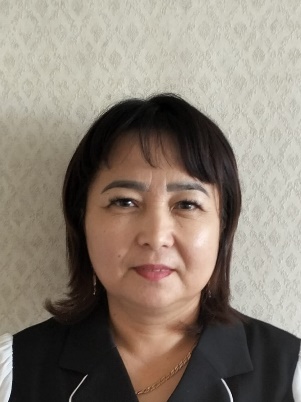 23,5 часа№146 от 29.08.2019педагог-модератор, №182, 22.12.2079Сухотнова Дарья ЛьвовнаШкола-гимназия № 6 имени Абая Кунанбаева города Степногорск, учитель пред. Школьных подготовки23 часа№150 от 19.08.2022-80Хавлюк Марина ВасильевнаШкола-гимназия № 6 имени Абая Кунанбаева города Степногорск, учитель начальных классов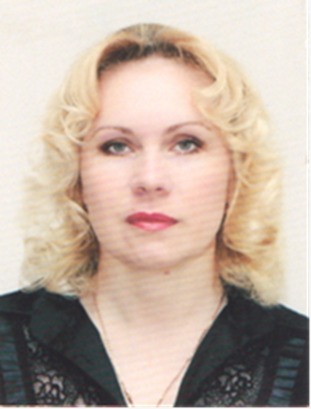 24 часа№ 141 от 15.09.2003педагог-исследователь, №253, 21.12.1881Халитова Гузаль ТавфиковнаШкола-гимназия № 6 имени Абая Кунанбаева города Степногорск, учительанглийского языка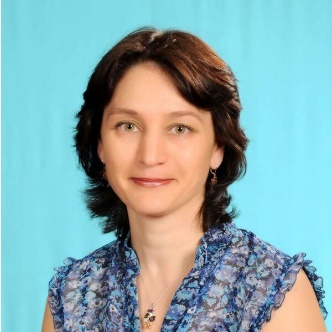 25 часа№130 от 12.09.2000педагог-исследователь, №, 31.08.2382Хомутова Ирина СергеевнаШкола-гимназия № 6 имени Абая Кунанбаева города Степногорск, учитель начальных классов24 часа№ 123 от 11.08.1992педагог-исследователь, №253, 21.12.1883Шайрестанова Гульжан ТолешевнаШкола-гимназия № 6 имени Абая Кунанбаева города Степногорск, Зам.директора по ПР, учительказахского языка и литературы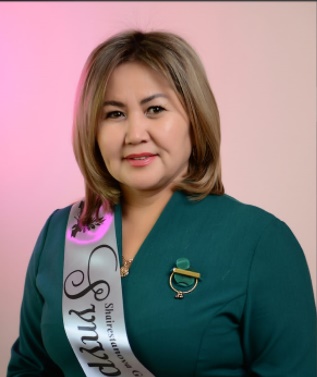 26 часа№ 118 от 29.08.2016педагог-исследователь, №98, 30.06.2384Шорманов С.М.Школа-гимназия № 6 имени Абая Кунанбаева города Степногорск, учитель физики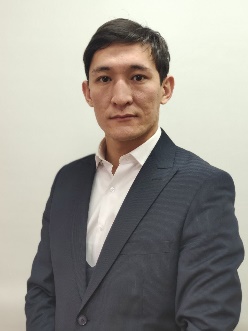 29 часа№ 171 от 01.09.2022педагог-модератор, №84 07.07.2185Салтанат ГүлшашШкола-гимназия № 6 имени Абая Кунанбаева города Степногорск, учитель физики-информатики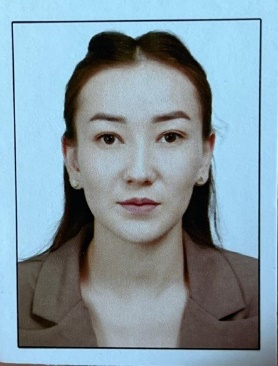 17 часа№96 от 01.09.2023-86Эбель Анастасия ОлеговнаШкола-гимназия № 6 имени Абая Кунанбаева города Степногорск, учитель начальных классов23 часа№143 от 20.08.2021-87Яшник Евгения АнатольевнаШкола-гимназия № 6 имени Абая Кунанбаева города Степногорск, учитель начальных классов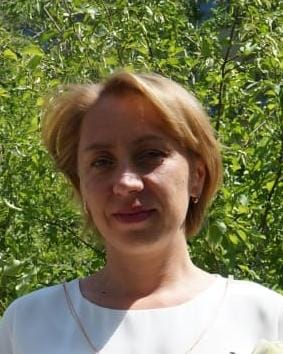 21,5 часа№ 32 от 13.08.2013педагог-эксперт, №570, 25.12.1888Избасаров Сабит СисенбаевичШкола-гимназия № 6 имени Абая Кунанбаева города Степногорск, учитель физической культуры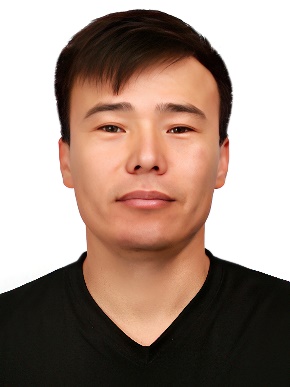 21 часа№94 от 01.09.2023-89Икранбек М.Школа-гимназия № 6 имени Абая Кунанбаева города Степногорск, учитель каз.яз и литература23 часа№ 7 л/с от 09.01.2023педагог-эксперт, №566, 25.12.1990Сунгатов Алтынбек ЖанибековичШкола-гимназия № 6 имени Абая Кунанбаева города Степногорск, учительанглийского языка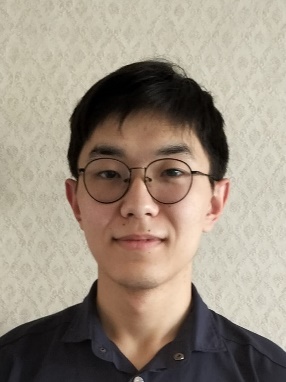 22 часа№102 от 01.09.2023-91Жумабекова Балжибек МухамедьяновнаШкола-гимназия № 6 имени Абая Кунанбаева города Степногорск, учитель начальных классов от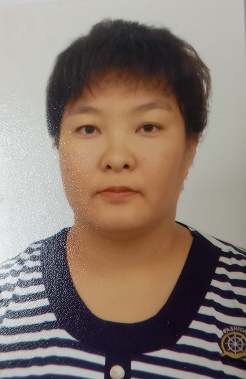 24 часа№106 от 01.09.2023-92Әбдіғаппарова Жадыра ТалғатқызыШкола-гимназия № 6 имени Абая Кунанбаева города Степногорск, учитель казахского языка и литературы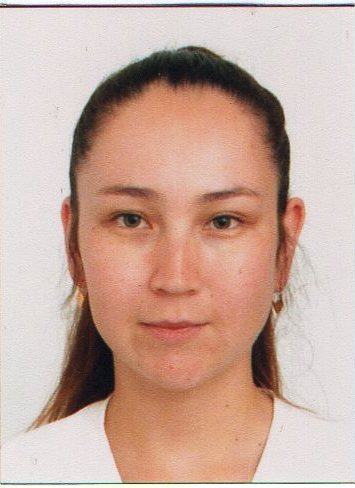 26 часа№104 от 01.09.2023вторая, № 23, 15.04.1993Алимова Диана БауржановнаШкола-гимназия № 6 имени Абая Кунанбаева города Степногорск, учительанглийского языка20 часа№100 от 01.09.2023-94Усенов Серик НуралыновичШкола-гимназия № 6 имени Абая Кунанбаева города Степногорск, учительфизической культуры11 часа№101 от 01.09.2023педагог-эксперт, №316, 27.07.1995Танатар Қуттыбек БақтыбекұлыШкола-гимназия № 6 имени Абая Кунанбаева города Степногорск, учитель НВтП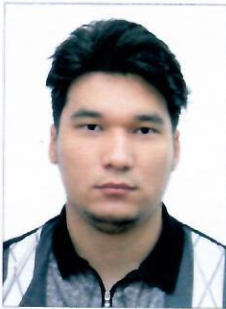 1 ставка, 5 часа-96Байкенова Карлыгаш АлпысбаевнаШкола-гимназия № 6 имени Абая Кунанбаева города Степногорск, Зам.директора по УВР, учитель истории20 часа№ 7 л/с от 31.03.2014-97Жолдасова Сабина Алпысбаевна